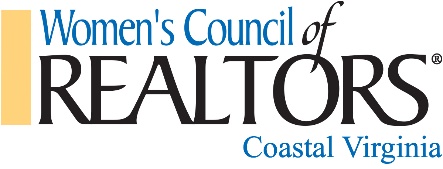 Women’s Council of REALTORS® - Coastal Virginia Schedule for 2017Membership Monthly meetings (9:30-11:00) – at VPAR unless indicated otherwiseJanuary 12th – General Membership meetingFebruary 22nd – “Networking & Referrals: Building Business Profit” with Go Straley SeminarsMarch 9th – “Goals, Smart & Generic” with Shelly Smith of Premier RapportApril 13th – “Business Trends” with James Koch, ODUMay 11th @ James River County Club – Fundraising EventJune 8th – General Membership meetingJuly 13th @ Founders Pointe – Christmas in July – Wine Cellar FundraiserAugust 10th – “Hoarding” with Mally Dryden-Mason, DPORSeptember 14th – General Membership meetingOctober 12th @ “Social Media” with Atlantic BayNovember 9th @ VPAR – “Cultural Awareness” December 14th - Bottle Auction FundraiserMonthly Governing Meetings (9:00-11:00) – 1 Old Oyster Point Rd., Ste 210January 5th February 2nd March 2nd April 6th May 4thJune 1st July 6thAugust 3rd September 7th October 5thNovember 2nd     December 7th  Misc. State Chapter Meetings & National ConferencesFebruary 7-9 		VAR Legislative Conference & WCR State Meeting - RichmondMay 18-20	   	NAR/WCR Midyear Meeting – Washington D.C. HiltonJuly 16-18		Region 1 Conference – Stonewall Resort, Roanoke WVAugust 4-6 		WCR Leadership Academy – by invitation only - ChicagoOctober 3-5 		WCR State Meeting – Hotel Roanoke & Convention Center – Roanoke, VANovember 1-5		NAR/WCR National Conference – Palmer House Hilton - Chicago